LES NOUVELLES NUMERIQUES                                                   de DIALOGUE-AUTISMEN° 41 : AOUT 2019Nous luttons pour le respect des droits des autistesDIALOGUE-AUTISMEFormation, information et rechercheAssociation « loi 1901 », Membre du Conseil d’Administration d’Autisme EuropeMembre affilié d’Autisme France BP 248 45162 OLIVET Cedex Tél/Fax : 02.38.66.34.75 & 06 23 13 15 83 . E-mail : dialogueautisme@orange.frhttp://www.dialogueautisme.com Adhérez et faites adhérer à Dialogue-Autisme : nous avons besoin de votre soutien !Adhérer c'est nous permettre de vous défendre, de vous représenter auprès des tutelles, d’Autisme France, d’Autisme Europe, de siéger dans les commissions où se jouent les droits des personnes handicapées et surtout autistes, de nous déplacer pour faire entendre vos demandes.Vous pouvez télécharger le bulletin d’adhésion : www.dialogueautisme.com! ALLEZ VISITER NOTRE SITE : www.dialogueautisme.com ! En rouge, et en bleu, les immanquables, à lire absolument !DIALOGUE-AUTISMELa Présidente et les administrateurs de DIALOGUE AUTISMEVous prient de leur faire l’honneur d’assister à l’Assemblée générale de l’associationLe samedi 21 septembre 2019 à 15h30Lieu : Salle ERASME Esc A 1er, Maison des Associations,Rue Sainte Catherine, 45000 ORLEANSCoupon-réponse à renvoyer avant le 31 août 2019 à Dialogue Autisme BP 248 45162 OLIVET CEDEX ou à dialogueautisme@orange.frMonsieur, Madame, Mademoiselle……………………………………………………….Adresse ………………………………………………………………………Qualité………………………………………………………………………………………… Participera2                          Ne participera pas2Si vous ne pouvez participer, merci de remplir le bon ci-dessous :Je soussigné, …………………………, donne pouvoir à la Présidente de DIALOGUE AUTISME ou à Mr, Mme,………………….pour tout vote nécessaire lors de l’assemblée Générale du 21 septembre 2019.Bon pour pouvoir (manuscrit)                            SignatureJe n'ai pas réglé ma cotisation 2018 : ci-joint le règlement par chèque de ma cotisation 2018 à l’ordre de Dialogue Autisme : 30 euros.Je règle ma cotisation 2019 : ci-joint le règlement par chèque de ma cotisation 2019 à l’ordre de Dialogue Autisme : 30 euros.Je choisis de faire un don de :……………… eurosSOINS DENTAIRES POUR PERSONNES AUTISTES A ORLEANSL’unité d’odontologie est située dans le bâtiment du SAMU sur le site de ’unité est placée sous la responsabilité de madame le docteur GALLAZZINI, chirurgien - dentiste, spécialiste en médecine bucco-dentaire (enfants en bas âge et patients de tous âges porteurs de handicap), assistée du Dr Chollet dans la prise en charge des jeunes enfants. Ce cabinet dentaire est équipé de 4 salles de soins : 1 allouée à cette prise en charge spécifique et 3 dans lesquelles seront soignées toutes les personnes ayant besoin de soins dentaires ou de réhabilitation prothétique. Ouverture du lundi au vendredi de 9h à 16h30. Prise de rendez-vous au : 02 38 74 47 22.L’espace accompagnants du site autisme.gouv.fr est ouvert, ainsi que la nouvelle page vidéothèque.  Http://handicap.gouv.fr/  Le congrès Autisme Europe 2019 est organisé par Autisme France et aura lieu à Nice du 13 au 15 septembre. Les inscriptions sont ouvertes et vous pouvez profiter dès maintenant du tarif réduit «Very Early Bird ».  Le site internet du congrès :http://www.autismeurope.org/fr/blog/2018/11/05/12e-congres-internationale-dae-la-soumission-des-resumes-et-les-inscriptions-sont-maintenant-ouvertes/ REMPLISSEZ NOTRE ENQUETE EUROPEENNE SUR L’ACCES A L’EDUCATION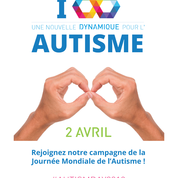 https://www.autismeurope.org/fr/blog/2019/01/15/ae-lance-une-enquete-europeenne-sur-lacces-a-leducation/HANDICAPMission d’information de la Conférence des présidents sur l’aide sociale à l’enfancehttp://www2.assemblee-nationale.fr/documents/notice/15/rap-info/i2110/(index)/rapports-informationMarseille : L’avocat contre les juges pour enfantshttp://www.lamarseillaise.fr/marseille/faits-divers-justice/77466-marseille-l-avocat-contre-les-juges-pour-enfantsMoins de démarches pour les personnes handicapées ce qui change en 2019https://handicap.gouv.fr/IMG/pdf/simplification-demarches-aah_falc.pdfRapport d’information sur les droits fondamentaux des majeurs protégéshttp://www2.assemblee-nationale.fr/documents/notice/15/rap-info/i2075/(index)/rapports-informationSERAFIN-PH. Publication des résultats de l’enquête de coût sur les données 2016https://www.cnsa.fr/actualites-agenda/actualites/serafin-ph-publication-des-resultats-de-lenquete-de-cout-sur-les-donnees-2016Décret n° 2019-629 du 24 juin 2019 relatif aux diverses dispositions en matière d'habitat inclusif pour les personnes handicapées et les personnes âgées mentionné au titre VIII du livre II du code de l'action sociale et des familleshttps://www.legifrance.gouv.fr/affichTexte.do?cidTexte=JORFTEXT000038677566Réforme des modalités de recours contre les décisions des MDPH et des conseils départementauxhttps://www.cnsa.fr/actualites-agenda/actualites/reforme-des-modalites-de-recours-contre-les-decisions-des-mdph-et-des-conseils-departementaux?fbclid=IwAR1bw7d69MYRuqDKN5ul9tOwhJR7b5UUYRJ0Wl6osA5OjVwxCM0vydDV4SIProjet de loi Santé : quels moyens pour soutenir cette réforme ambitieuse ?https://www.france-assos-sante.org/communique_presse/projet-de-loi-sante-quels-moyens-pour-soutenir-cette-reforme-ambitieuse/Commission d'enquête sur l'inclusion des élèves handicapés dans l'école et l'université de la République, quatorze ans après la loi du 11 février 2005http://www.assemblee-nationale.fr/dyn/15/dossiers/inclusion_eleves_handicapes_ecole_universite_ceLa FNO et l’assurance maladie signent un protocole d’accord relatif à l’interprétation du champ d’application de la convention nationale des orthophonisteshttps://www.fno.fr/actualites/cadre-legislatif/la-fno-signe-un-protocole-daccord-sur-linterpretation-de-la-convention/École inclusive : le PIAL, qu'est-ce que c’est ? Les pôles inclusifs d’accompagnement localisés (PIAL) sont une nouvelle forme d’organisation. Ils favorisent la coordination des ressources au plus près des élèves en situation de handicap (les aides humaines, pédagogiques, éducatives, et, à terme, thérapeutiques) pour une meilleure prise en compte de leurs besoins.https://www.education.gouv.fr/cid142647/ecole-inclusive-le-pial-qu-est-ce-que-c-est.htmlKit de sensibilisation "Vote et handicap, une accessibilité pour tous !" http://www.handeo.fr/actualites/kit-sensibilisation-vote-et-handicap-volet-1La régression des droits à l'AEEH est assumée par Sophie Cluzelhttps://blogs.mediapart.fr/jean-vincot/blog/230819/la-regression-des-droits-laeeh-est-assumee-par-sophie-cluzelAutismE et SCIENCESMélatonine : les étonnantes vertus de l’hormone de la nuithttps://www.lemonde.fr/sciences/article/2019/06/10/melatonine-les-etonnantes-vertus-de-l-hormone-de-la-nuit_5474262_1650684.htmlDérive du diagnostic dans l'autisme ? Une méta-méta-analyse ½https://blogs.mediapart.fr/jean-vincot/blog/220819/derive-du-diagnostic-dans-lautisme-une-meta-meta-analyse-12Dérive du diagnostic dans l'autisme ? Une méta-méta-analyse 2/2https://blogs.mediapart.fr/jean-vincot/blog/230819/derive-du-diagnostic-dans-lautisme-une-meta-meta-analyse-22Les études sur les traitements de l'autisme n'ont pas d'étalons standardshttps://blogs.mediapart.fr/jean-vincot/blog/210819/les-etudes-sur-les-traitements-de-lautisme-nont-pas-detalons-standardsLes questions du dépistage prénatal de l'autismehttps://blogs.mediapart.fr/jean-vincot/blog/140819/les-questions-du-depistage-prenatal-de-lautismeTest “anticipé” pour une thérapie de l'autisme : peu d’avantages détectéshttps://blogs.mediapart.fr/jean-vincot/blog/210819/test-anticipe-pour-une-therapie-de-lautisme-peu-d-avantages-detectesAUTISMEMise en œuvre des conclusions du rapport d’information (n° 1024) Du 6 juin 2018 sur l’évaluation de la prise en charge de l’autisme et présenté par M. Daniel Fasquelle et Mme Nathalie Sarles. Où l’on voit que pas grand-chose n’a été fait et que les réponses aux questions posées par les députés ne semblent pas correspondre au vécu sur le terrain.http://www2.assemblee-nationale.fr/documents/notice/15/rap-info/i2170/(index)/rapports-information Deux consultations, l’une de prise en charge et l’autre de repérage, ont été revalorisées.https://www.whatsupdoc-lemag.fr/article/deux-nouvelles-cotations-pour-lenfant-autistehttps://www.legifrance.gouv.fr/jo_pdf.do?id=jorftext000037826443 Autisme : 3 centres d'excellence pour accélérer la recherchehttps://informations.handicap.fr/a-autisme-centres-excellence-pour-accelerer-recherche-12079.phpLa prise en charge précoce des enfants de moins de 7 ans présentant des troubles du neurodéveloppement (TND) est une priorité. Afin de soutenir les familles confrontées aux premières difficultés de leurs enfants, un dispositif de repérage des écarts inhabituels de développement est mis en place auprès des médecins.https://handicap.gouv.fr/autisme-et-troubles-du-neuro-developpement/comprendre-l-autisme-au-sein-des-troubles-du-neuro-developpement/du-reperage-au-diagnostic/plateformes-tndBilan des UEEA, unités d’enseignement élémentaires autisme dans le cadre du printemps de l’évaluationhttps://www.agnesthill.fr/2019/05/bilan-des-ueea-unites-denseignement-elementaires-autisme-dans-le-cadre-du-printemps-de-levaluation/Interventions de non spécialistes auprès d’enfants avec un diagnostic d'autismehttps://blogs.mediapart.fr/jean-vincot/blog/190819/interventions-de-non-specialistes-aupres-d-enfants-avec-un-diagnostic-dautismeUne instruction précise l'organisation financière des plateformes forfait précoce autismehttps://www.hospimedia.fr/actualite/articles/20190816-offre-medico-sociale-une-instruction-precise-l-organisationhttp://circulaires.legifrance.gouv.fr/pdf/2019/08/cir_44837.pdfAutisme : la société de pédopsychiatres SFPEADA décroche le pompon au Figaro ! Retour sur une tribune de la SFPEADA parue dans "le figaro" début juin. Mépris pour les diagnostics bases sur un consensus international, au profit des dysharmonies du type CFTMEA. Divagations diverses et variées. Mais avec nuisances avérées !https://blogs.mediapart.fr/jean-vincot/blog/100819/autisme-la-societe-de-pedopsychiatres-sfpeada-decroche-le-pompon-au-figaroJustice : des parents accuses a tort de refuser les soins nécessaires a leur enfant autistehttps://www.faire-face.fr/2019/08/23/non-lieu-parents-enfant-autiste/https://afresheb.wixsite.com/afresheb/jugement« La france se dote enfin d’un outil pour repérer au plus tôt les enfants autistes » (mediscoop)https://proaidautisme.org/2019/07/08/la-france-se-dote-enfin-dun-outil-pour-reperer-au-plus-tot-les-enfants-autistes-mediscoop/AUTISME EUROPEProjet transnational pour optimiser l’utilisation des nouvelles technologies par les enfants autistes et leurs familleshttps://www.autismeurope.org/fr/blog/2019/07/08/projet-transnational-pour-optimiser-lutilisation-des-nouvelles-technologies-par-les-enfants-autistes-et-leurs-familles/« Les médias devraient communiquer ce que vivent réellement les personnes autistes »https://www.autismeurope.org/fr/blog/2019/07/01/les-medias-devraient-communiquer-ce-que-vivent-reellement-les-personnes-autistes/L’Assemblée parlementaire du Conseil de l’Europe appelle à mettre fin aux pratiques coercitives en matière de santé mentalehttps://www.autismeurope.org/fr/blog/2019/06/28/lassemblee-parlementaire-du-conseil-de-leurope-appelle-a-mettre-fin-aux-pratiques-coercitives-en-matiere-de-sante-mentale/Déclaration conjointe : « La Cour européenne des droits de l’homme néglige profondément les étudiants handicapés »https://www.autismeurope.org/fr/blog/2019/07/09/declaration-conjointe-la-cour-europeenne-des-droits-de-lhomme-neglige-profondement-les-etudiants-handicapes/ET A L’ETRANGERLes questions du dépistage prénatal de l'autismehttps://blogs.mediapart.fr/jean-vincot/blog/140819/les-questions-du-depistage-prenatal-de-lautismeFORMATIONS, COLLOQUES, CONGRES12e Congrès Internationale d’AE: La soumission des résumés et les inscriptions sont maintenant ouvertes http://www.autismeurope.org/fr/blog/2018/11/05/12e-congres-internationale-dae-la-soumission-des-resumes-et-les-inscriptions-sont-maintenant-ouvertes/15e Université d’automne de l’arapi 7 au 11 octobre 2019, le Croisic :         Qualité de vie, santé et autonomiehttp://ua2019.arapi-autisme.fr/inscription-a-lua/Sur le site Enfant différent : Ce qu’il faut savoir sur le dossier MDPH (le dossier, le projet de vie, le certificat médical, le suivi du dossier, les décisions et notifications), écrit par l’Association Une souris verte : http://www.enfant-different.org/mdph/dossier-mdphSur le site spectre de l’autisme, Supports à pictogrammes pour routines quotidienneshttp://spectredelautisme.com/materiel-imprimable/supports-pour-routines-quotidiennes/Sur le blog de Dix mois, Le roi du bon comportement : fiches pour la gestion du comportement à téléchargerhttp://www.dixmois.fr/le-roi-du-bon-comportement-a47972656/La roue des émotions : un outil d’intelligence émotionnelle et de non-violence pour les enfantshttp://apprendreaeduquer.fr/roue-des-emotions-enfants/Sur le blog "Je suis un As" : Comment agir sur les stéréotypies tout en améliorant la qualité de vie de votre enfanthttps://www.jesuis1as.com/comment-agir-sur-les-stereotypies-tout-en-ameliorant-la-qualite-de-vie-de-votre-enfant/NOUVEAUTESEnfants autistes : Des vidéos pour soutenir les parents https://www.handirect.fr/enfants-autistes-videos-pour-les-parents/« La carpe », l’autisme autrement ; « La carpe » est un roman narré par un enfant autiste qui découvre un monde parallèle. C’est à la fois un livre d’aventure et de formation avec une dimension philosophique et une réflexion sociale à la portée d’un large public.http://www.autismeurope.org/fr/publications-d-autisme-europe/newsletter-2/bulletin-66-2016/la-carpe-l-autisme-autrement.htmlLES SITES UTILESFIRAH. Autisme et nouvelles technologies. Trucs et astuces issus des témoignages des parents, professionnels et enfants sur les usages numériques. 2018. 11p. http://www.firah.org/images/stories/TRUCS_ASTUCES.pdfGuide pour mieux accompagner et prendre en compte les Troubles du Spectre de l'Autisme (TSA)https://drive.google.com/file/d/12J1KzrK31TbfQ0UTEip3NrVvPJg1qc_l/viewVêtements et Autisme – Les difficultés rencontrées avec les vêtements par Aurélien D’Ignazio. 6 novembre 2017.http://www.psychomotricien-liberal.com/2017/11/06/difficulte-autistes-avec-vetements/Des ressources sur le site de Delphine Dechambre, ergothérapeute :http://delphinedechambre.fr/?p=641http://delphinedechambre.fr/?p=533Séquences d’aide à l’autonomie pour les personnes autistes, mises en ligne par l’Association Désir d'AILES (http://www.desir-dailes.org/) : - S’habiller en fonction de la météo : https://www.youtube.com/watch?v=IHJbw3X0V60- Emploi du temps : https://www.youtube.com/watch?v=qh3TQLkh61o- Habiller la poupée : https://www.youtube.com/watch?v=XLiULJ2oVyc- Le thermomètre : https://www.youtube.com/watch?v=NGDvaqQlxdQ - Train de la semaine : https://www.youtube.com/watch?v=LxhRurW1fEM De nombreuses ressources à découvrir dans la boîte à outils de l’association Désir d’AILES http://www.desir-dailes.org/outils-educatifs Comprendre les signaux sensoriels de votre enfanthttps://www.autisme.ch/autisme/autisme-pratique/aspects-sensorielsPour que le repas devienne une partie de plaisir !http://autisme-alimentation.fr/Tutoriels d’applicationshttp://www.cra-rhone-alpes.org/spip.php?rubrique239L’entreprise SwiftKey lance un clavier pour les personnes atteintes d’autisme En savoir plus sur http://www.phonandroid.com/swiftkey-symbols-clavier-pour-personnesatteintes-autisme.htmlABA : Vous trouverez dans cette rubrique divers documents à télécharger, des feuilles de travail, de cotation, etc.http://www.ba-eservice.info/#!tlchargements/c1dt0Guide de l'accessibilitéhttp://www.guide-de-l-accessibilite.org/“Applications-Autisme.com est une plateforme collaborative, lieu d’échanges et de partage, qui permet aux accompagnants et parents de personnes avec autisme de trouver les applications adaptées ”http://www.fondationorange.com/applications-autisme-comAFD : http://www.autismediffusion.com/Nouveauté AFD : http://www.autismediffusion.com/PBSCCatalog.asp ?ItmID=4278918EDI Formation : http://autismeformation.free.fr/Autisme Europe : http://www.autismeurope.org/INS-HEA : http://www.inshea.fr/Scolarité partenariat : http://scolaritepartenariat.chez-alice.fr/Autisme-France : http://autisme.france.free.fr/EGALITED : http://www.egalited.org/ARAPI :  arapi-autisme.orgAPIPA: http://www.asperger-integration.com/le-coin-des-aspies.htmlCollectif Autisme : http://www.collectif-autisme.org/scolarisation-education.htmlAutisme Information Science : blog d'information et de nouvelles scientifiques sur l'autismehttp://autisme-info.blogspot.fr/Une nouvelle chaine en ligne sur l’autisme recherche du contenuhttp://www.autismeurope.org/fr/publications-d-autisme-europe/newsletter-2/bulletin-55-2014-2/une-nouvelle-chaine-en-ligne-sur-l-autisme-recherche-du-contenu.htmlSite internet pour mieux connaître les applications disponibles pour personnes avec autismehttp://www.autismeurope.org/fr/publications-d-autisme-europe/newsletter-2/bulletin-55-2014-2/site-internet-pour-mieux-connaitre-les-applications-disponibles-pour-personnes-avec-autisme.htmlPRATIQUES, Materiels, magasinsDes activités Montessori proposée par Céline Alvarez sur son blog : fiches pratiques, vidéos autour des mathématiques, de la musique, de la lecture en suivant la pédagogie Montessori https://lamaternelledesenfants.wordpress.com/Les 10 applications Android pour améliorer le bien-être des enfants avec autisme :http://www.android-mt.com/news/applications-android-autisme-selec-31307Boîte à conseils pour les parents d’enfants ayant un trouble du spectre de l’autisme :https://papyrus.bib.umontreal.ca/xmlui/bitstream/handle/1866/10951/Livret1.pdfComment être un super copain sur le site d’Olivier Bourgueilhttp://www.aba-sd.info/application-des-prtNouveautés d’octobre 2014 du même site : grilles d’analyse fonctionnellehttp://www.aba-sd.info/analyses-fonctionnelles#grillesRessources pour les parentshttp://melaniebrunelle.ca/ressources-diverses/pour-les-parents/Description du spectre autistiquehttp://aqnp.ca/documentation/developpemental/le-spectre-autistique/Description du programme TEACCHhttp://www.agirpourlautisme.com/teacch?fb_action_ids=792089460850014&fb_action_types=og.likes&fb_source=other_multiline&action_object_map=%5B429145350565350%5D&action_type_map=%5B%22og.likes%22%5D&action_ref_map=%5B%5DBulletin électronique du CCC OCTOBRE 2014http://www.autismecentraal.be/docs/Bulletin_electronique/bulletin_electronique_octobre_2014(1).pdfJeux vidéo éducatifs en vue d’aider les personnes avec autisme à développer leurs aptitudes clé –TELECHARGEMENT GRATUIThttp://www.autismeurope.org/fr/publications-d-autisme-europe/newsletter-2/bulletin-55-2014-2/jeux-video-educatifs-en-vue-d-aider-les-personnes-avec-autisme-a-developper-leurs-aptitudes-cle-tele.htmlComment aider des enfants autistes avec les nouvelles technos ?http://www.educavox.fr/innovation/technologies/Comment-aider-des-enfants-autisteshttp://www.hoptoys.fr/Autisme-troubles-du-developpement-et-du-comportement-c-296_301.htmlBrainPOP Français est un site éducatif animé qui propose plusieurs centaines de films d'animation conformes aux programmes officiels et regroupés dans les catégories suivantes, http://www.brainpop.fr/support/about/http://www.stickerkid.com/fr/accessoires.htmlQuelques pictogrammes à utiliser pour le PECS, si vous êtes formés à cette méthode, classés par rubriques.http://www.senscommun.org/pictogrammes.htmlMatériels pédagogiques pour sensibiliser à l'autisme à l'école, classés par niveaux préscolaire, primaire et secondaire Sélection réalisée par  québécoise de l'autisme http://www.autisme.qc.ca/TED/la-boite-a-outils/intervention-education/sensibilisation-a-lecole.htmlNouveau répertoire en ligne d’applications pour l’autismehttp://www.autismeurope.org/fr/publications-d-autisme-europe/newsletter-2/bulletin-54/nouveau-repertoire-en-ligne-d-applications-pour-l-autisme.htmlConsulter le répertoire en lignehttp://www.autismspeaks.org/autism-appsOù ai-je mal ? Autisme Handicap Troubles de la communicationApplication pour Ipad et Androidhttp://www.informatique-education.fr/fr/catalogue/id-51-application-pour-tablettes-android-et-ipadDes outils pour travailler sur les émotions :http://enseignant-ados-autistes.over-blog.com/pages/Des_outils_pour_travailler_sur_les_emotions-4599314.htmlPictogrammes pour la classehttp://www.spsressources.ch/wordpress/?page_id=4154Nouvelle publication : Troubles de l’alimentation et handicap mental sévère :http://www.reseau-lucioles.org/Troubles-alimentation-pratiques.html5 applications pour les personnes handicapées :http://www.handicap-job.com/blog/2014/09/08/5-applications-personnes-handicapees/Activités pour enfants autisteshttp://www.autisme-aba.fr/activites.htmlFace à l’autisme : guide juridique et pratique :http://www.newspress.fr/communique_282222_6255_RSS-FR-CAT-202.aspxSur le site d’Alexandra Grévin, un certain nombre de décisions de justicehttp://www.alexandra-grevin.comConception - rédaction : Jacqueline MANSOURIAN-ROBERT, Michel ROBERTVous recevez Les Nouvelles Numériques de Dialogue-Autisme car votre email est référencé dans notre base de données. Conformément à la loi « informatique et  libertés » du 6 janvier 1978 modifiée en 2004, vous bénéficiez d'un droit d'accès et de rectification aux informations qui vous concernent.Si vous ne souhaitez plus recevoir cette lettre d'information, veuillez le faire savoir à l'adresse suivante : dialogueautisme@orange.fr